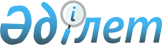 Қазақстан Республикасының аудандық (қалалық) және оларға теңестiрiлген соттардың құрамын құру туралыҚазақстан Республикасы Президентiнiң Жарлығы. 1996 жылғы 15 қараша N 3220



      Қазақстан Республикасы 
 Конституциясының 
 82-бабының 3-тармағы мен 98-бабына, "Қазақстан Республикасындағы соттар және судьялардың мәртебесi туралы" Қазақстан Республикасы Президентiнiң 



1995 жылғы 20 желтоқсандағы N 2694 Конституциялық Заң күшi бар 
 Жарлығының 
 44-бабының 3-тармағына, 47-бабының 1-тармағының 1, 2, 3-тармақшаларына, 2-тармағының 3-тармақшасына, 71-бабының 1-тармағына сәйкес қаулы етемiн:





      1. Мыналар аудандық (қалалық) және оларға теңестiрiлген



соттардың төрағалары мен судьялары қызметiне тағайындалсын:





Ақмола облысы бойынша:




      Ақмола қалалық сотының төрағасы -



      Оразбеков Қалық Байпақұлы



      Осы соттың судьялары:



      Аяпбергенова Жаннат Темiрғалиқызы



      Баркинхоев Магомед Жабраилұлы



      Былкилова Галина Дмитриевна



      Вуколова Вера Васильевна



      Громова Анна Александровна



      Құрманов Қазбек Мұсаұлы



      Фаттахова Замиля Мусифуллақызы



      Шаповалова Ирина Николаевна


      Алексеев аудандық сотының төрағасы -



      Шатов Анатолий Яковлевич



      Осы соттың судьялары:



      Махметов Балуан Нұрғалиұлы



      Ридель Татьяна Михайловна


      Астрахань аудандық сотының төрағасы -



      Иманқұлов Ербол Серiкұлы-



      Осы соттың судьясы -



      Шулипин Петр Александрович


      Атбасар аудандық сотының төрағасы -



      Головин Николай Михайлович



      Осы соттың судьялары:



      Көкетаев Ербұлан Әбiлмәжiнұлы



      Мұқашева Дана Аусаққызы



      Скидан Михаил Федосеевич


      Балқашин аудандық сотының төрағасы -



      Иманқұлов Серiк Мәмбетұлы



      Осы соттың судьялары:



      Қабкенов Жұмабай Мұхамеджанұлы



      Сексенбаева Лариса Жазитқызы


      Вишнев аудандық сотының төрағасы-



      Құрманова Дариға Құрманқызы



      Осы соттың судьясы:



      Панкрац Александр Францевич


      Ерейментау аудандық сотының төрағасы-



      Ахметуллин Бауыржан Социалұлы



      Осы соттың судьясы:



      Құдабаев Аманбай Жұмабекұлы


      Краснознамен аудандық сотының төрағасы -



      Бүргеқұлов Дүйсенбек Бүргеқұлұлы


      Қорғалжын аудандық сотының төрағасы -



      Төкiшев Тельман Төкiшұлы


      Макин аудандық сотының төрағасы -



      Ахметов Жұмабай Бiләлұлы



      Осы соттың судьялары:



      Көпеева Бағдат Шәйкенқызы



      Цимбульская Людмила Григорьевна


      Сiлетi аудандық сотының төрағасы -



      Қияшева Сәуле Кәрiбжанқызы



      Осы соттың судьялары:



      Құлмағамбетов Мұхамбет Бөтейұлы



      Садуақасов Серiк Нығметұлы


      Степногорск аудандық сотының төрағасы -



      Әбiшев Дисенбай Таханұлы



      Осы соттың судьясы:



      Сермягина Оксана Ильинична


      Целиноград аудандық сотының төрағасы -



      Байтемiров Ақпанбай Байтемiрұлы



      Осы соттың судьялары:



      Айсина Сәуле Демеуқызы



      Керн Иван Иванович



      Шәйкенова Үмiт Өмiрзаққызы


      Шортанды аудандық сотының төрағасы -



      Жұмабеков Тiлеухан Айдарханұлы



      Осы соттың судьясы:



      Мясникова Вера Анатольевна


      Ақмола гарнизоны әскери сотының төрағасы -



      Бүбiрбаев Бекентай



      Осы соттың судьясы:



      Қожахметов Ержан Биғұлжанұлы





Ақтөбе облысы бойынша:




      Ақтөбе қалалық сотының төрағасы -



      Ахмадуллин Ильдар Рашидұлы



      Осы соттың судьялары:



      Алматова Бақытжамал Шаққызы



      Ахметова Разия Сапарқызы



      Жұбатов Сүйеубай



      Завгородный Петр Иванович



      Кемалов Сайфолла Насырұлы



      Қуанышев Жанас Базарұлы



      Набатов Болат Набатұлы



      Парусимова Ирина Владиславовна



      Сычева Светлана Антониновна



      Үрiстембаева Майра Ғиназбайқызы



      Өтегенов Асқар Асылханұлы



      Чернышева Татьяна Николаевна


      Ақтөбе аудандық сотының төрағасы -



      Тайқожиев Беққожа Балқожаұлы



      Осы соттың судьясы -



      Қанатова Лаура Сапарғалиқызы


      Алға аудандық сотының төрағасы -



      Олжаш Жақсылық Әбжәлiұлы


      Әйтеке би аудандық сотының төрағасы -



      Асатаев Бекiш


      Бөгеткөл аудандық сотының төрағасы -



      Байжанов Мұрат Ережепұлы



      Осы соттың судьясы -



      Мұратқанов Ескендiр


      Исатай аудандық сотының судьясы -



      Жәмиев Шағбан


      Ленин аудандық сотының төрағасы -



      Ефремова Ирина Петровна



      Осы соттың судьясы -



      Қошқарбаев Дәулет Алдиярұлы


      Мәртөк аудандық сотының төрағасы -



      Наурызов Мәлiк Жұмабайұлы


      Мұғалжар аудандық сотының төрағасы -



      Бектұрғанов Марғұлан Жұбанышұлы



      Осы соттың судьясы -



      Қонаева Жарқынай Амангелдiқызы



 



      Октябрь аудандық сотының төрағасы -



      Нұрбаев Ғалымжан Маханұлы



      Осы соттың судьялары:



      Қосымбетов Мәлiбай Таңатарұлы



      Сұлтанов Нұрлан Төкенұлы



      Тиышбаев Махамбетәлi


      Темiр аудандық сотының төрағасы -



      Сабыров Балтабай Қойшығараұлы


      Қобда аудандық сотының төрағасы -



      Күлшiбаева Сәбила Ғалиқызы



      Осы соттың судьялары:



      Жолдыбаев Сәбит Жексенғалиұлы



      Тәжiкенова Әлия Ниетжанқызы


      Хромтау аудандық сотының төрағасы -



      Жөнербаева Гүлзия Бисенқызы



      Осы соттың судьясы:



      Балмұханов Айсұлтан Жабайұлы


      Шалқар аудандық сотының төрағасы -



      Садықов Жалғас Санқыбайұлы



      Осы соттың судьялары:



      Дәрiқұлова Сақыпжамал Орманқызы



      Мұхаметқалиева Рахила Советқызы


      Ақтөбе гарнизоны Әскери сотының төрағасы -



      Байжанов Қыпшақ Сейдағұлұлы



      Осы соттың судьялары:



      Дәрiбаев Баязит Сұлтанғалиұлы



      Қошанов Үбайдолла Қайырлыұлы





Алматы қаласы бойынша:




      Алатау аудандық сотының төрағасы -



      Майшыбаев Иса Нүсiпұлы



      Осы соттың судьялары:



      Алдабергенов Тұрғанбай



      Андосова Гүлманат Оспанбайқызы



      Бақтықызов Рысхан Жолдыбайұлы



      Дәуiтқұлов Тайгелдi Жабықбайұлы



      Есбергенов Ұлан Сағынышұлы



      Ескендiрова Нұрбике Түсiпқызы



      Естекова Мәлике Өмiрғазықызы



      Жүсiпқалиева Гүлмира Фрунзеқызы



      Исаева Эльмира Латыфқызы



      Қалиев Жұмабек



      Кишкинов Сергей Константинович



      Қыраубаев Жақыпбек Мүтәлiпұлы



      Кейкiбасова Зауре Балғазықызы



      Құлжабаева Айгүл Нұрқасымқызы



      Маркелова Ирина Дмитриевна



      Сейiтов Нұрдiллә Зейнедоллаұлы



      Тыныштығұлова Сәкен Өрдембайқызы



      Шермұхаметова Гүлхан Бекмұхаметқызы



      Жүнiсов Құрбанғали Нүркенұлы



  



      Алмалы аудандық сотының төрағасы -



      Пономарева Валентина Ивановна



      Осы соттың судьялары:



      Ахетова Әйгерiм Қайныкенқызы



      Ахмадиев Дулат Сейсеқұлы



      Бағаев Ерболат Ұзақұлы



      Базарбаев Сырлыбай Абылайұлы



      Боташева Күләйхан Ақатайқызы



      Винокуров Константин Георгиевич



      Иванова Светлана Геннадьевна



      Мыңбаева Ләззат Әдiлбекқызы



      Ноздрин Валерий Владимирович



      Рысмағамбетова Роза Жарылғасынқызы



      Самалдықова Злиха Маймасқызы



      Фадина Ираида Николаевна


      Әуезов аудандық сотының төрағасы -



      Дәрбаев Сапарғали Мұқажанұлы



      Осы соттың судьялары:



      Досымбетов Қалдарбек Шошыбекұлы



      Исақанова Гүлнар Кожыкенқызы



      Көшербаева Лилия Ұзақбайқызы



      Миятбеков Тұрысбек Ерболғанұлы



      Нүсiпбекова Бағлан Мұқанқызы



      Талқанбаева Әскен Сәруәрқызы



      Сәлiмова Құралай Молабайқызы



      Шадымова Лариса Петровна



      Шардабекова Күлзат Игенқызы


      Бостандық аудандық сотының судьялары:



      Блок Александр Викторович



      Жұмағалиева Людмила Мұратқызы



      Жақыпова Рауза Тоқтарқызы



      Жүнiсов Көбеген Тұрлыбекұлы



      Қыдырбаева Айгүл Қуанышбайқызы



      Минаков Александр Валерьевич



      Момбеков Нұрлан Нұрғалиұлы



      Русакова Наталья Анатольевна



      Шалдырмасова Сәкен Найманбайқызы



 



      Жетiсу аудандық сотының төрағасы -



      Мамыров Мұхтар Қаратайұлы



      Осы соттың судьялары:



      Бәстемиев Алмас Шаймарданұлы



      Кәрiбаев Рамазан Мақсұтұлы



      Қожатаева Ғазиза Қамбарқызы



      Куликова Валентина Федоровна



      Махамбетәлиев Аралбай



      Нұрамағамбетова Эльмира Ельдарқызы



      Сыздықова Айтжан Ақпанқызы



      Шестакова Людмила Степановна


      Медеу аудандық сотының төрағасы -



      Тотыбаев Ерхан Нұханұлы



      Осы соттың судьялары:



      Асқаров Бақытжан Бекзатханұлы



      Елшiбаев Бақытжан Затыбекұлы



      Жұмабаев Сапар Кегдауылұлы



      Лаптева Наталья Николаевна



      Сүлейменов Руслан Тұрғанұлы



      Шәрiпов Нұрсерiк Кәрiмұлы


      Мәскеу аудандық сотының төрағасы -



      Ахметшиева Мейрамхан Сатыбалдықызы



      Осы соттың судьялары:



      Зубков Владимир Николаевич



      Қасаболатов Какен Ермұхаметұлы



      Мавляшев Алексей Темирханович



      Мәкенова Шәкен Шаймерденқызы



      Мұқанбаева Роза Төлепқызы



      Мұқанов Кебек Сейсiмұлы



      Низаметдинова Нурван



      Раев Қайрат Құмарұлы



      Сұлтанова Светлана Дайырқызы



      Тәтенқұлова Күлшан Зейнетқызы


      Түрксiб аудандық сотының төрағасы -



      Бодров Юрий Дмитриевич



      Осы соттың судьялары:



      Баженова Татьяна Ивановна



      Дүйсенғалиев Талған Байжанұлы



      Қалымжанова Нұржан Кәметқызы



      Керiмова Халимат Қайсарқызы



      Кертаев Дәукен Әнуарұлы



      Құсайынова Әсия Нәдiрқызы



      Нәжметдинов Бахтияр Махмұдханұлы



      Омаров Ержан Тауанұлы



      Смольянинова Алла Васильевна



      Тоқтахұнов Молутахун


      Алматы гарнизоны Әскери сотының төрағасы -



      Нақысбеков Тiлеулес Әлiкеұлы



      Осы соттың судьялары:



      Арынбаев Нұрлан Керiмханұлы



      Барышников Игорь Владимирович



      Тасыров Ерлан Жұмаұлы



      Тойматов Рауф Мәжитұлы



      Тұрлыбеков Бақыткелдi Тамашаұлы



      Қибатов Сағындық Әдiлұлы





Алматы облысы бойынша:




      Балқаш аудандық сотының төрағасы -



      Ахметов Бауыржан Үшкемпiрұлы


      Еңбекшiқазақ аудандық сотының төрағасы -



      Нұрбаев Қайрат Әбдiұлы



      Осы соттың судьялары:



      Абдуллаева Сипиям Тәшметқызы



      Нұғманов Серiк Пикұлы



      Шұтанбаев Бүркiтбай Имашұлы


      Жабыл аудандық сотының төрағасы -



      Бәрпiбаев Тiлектес Ешеұлы



      Осы соттың судьясы:



      Досмұхамбетова Раушан Бәкiрқызы


      Iле аудандық сотының төрағасы -



      Шыныбаев Қадыр Көкенұлы



      Осы соттың судьялары:



      Игiлiков Еркiн Қашқынұлы



      Наушабаева Ботагөз Өтепқызы



      Смайлов Мирамбек Темiрбекұлы



      Тохтахұнов Мұхитдин Тохтасунұлы


      Қапшағай қалалық сотының төрағасы -



      Ыбыраев Рысқали Құрманбекұлы



      Осы соттың судьялары:



      Сахариев Белгiбай Балғабайұлы



      Тiлеуленов Талған Тұрсынғалиұлы


      Қаскелең аудандық сотының төрағасы -



      Егеубеков Ерубек Егеубекұлы



      Осы соттың судьялары:



      Баймұрынов Жасан Баймұрынұлы



      Жайлыбаев Жорахан Қартайұлы



      Иманбеков Болат Әнуәрұлы



      Махпиров Бахтышад Сырдашұлы



      Мергенова Сәуле Қайыржанқызы



      Тiлеубаева Күлнар Райысқызы



      Табынов Аманбай Табынұлы


      Кеген аудандық сотының төрағасы -



      Ботбаев Есболған Шәмсүтдинұлы



      Осы соттың судьясы -



      Нәбиев Абылай


      Күртi аудандық сотының судьясы -



      Әшкеева Райхан Несiпбекқызы


      Райымбек аудандық сотының төрағасы -



      Қарашев Қанағат Тұрланұлы



      Осы соттың судьясы -



      Жансейiтов Бердiқұл Жансейiтұлы


      Талғар аудандық сотының төрағасы -



      Кемелбекова Бағдат Қайырбекқызы



      Осы соттың судьялары:



      Абданбеков Ермек Мекемтасұлы



      Бердiбаев Тұрған Шынәдiлұлы



      Досболов Нұрланкелдi Ысмағұлұлы



      Мәметова Саламат Махмұтқызы



      Окунева Тамара Владимировна



      Щербо Борис Павлович


      Ұйғыр аудандық сотының төрағасы -



      Әбiров Ержан Қадырханұлы



      Осы соттың судьясы -



      Ибрагимов Әбләкiм Хакiмұлы



      Шелек аудандық сотының төрағасы -



      Жұмадiлов Бекдайыр Бәтжанұлы



      Осы соттың судьялары:



      Бексұлтанов Әбубәкiр



      Құдабаев Темiржан Әкiмбайұлы



      Тәжiбаева Жанат Қадырбекқызы





Атырау облысы бойынша:




      Атырау қалалық сотының төрағасы -



      Батырханов Роман Қазыұлы



      Осы соттың судьялары:



      Айжарықова Галина Нәбидоллақызы



      Атшыбаев Есенқұл Қожырбайұлы



      Бәйменова Сәуле Ғизатқызы



      Жәлелова Алмат Қабделқызы



      Қабиева Роза Самиғоллақызы



      Мальчиков Александр Андреевич



 



      Балықшы аудандық сотының төрағасы -



      Иманғалиев Ерболат Тасеменұлы



      Осы соттың судьялары:



      Ғабдулин Мәлiк Нағиұлы



      Жұмалиева Женни Хамитқызы



      Қалимұқашева Айгүл Демеуқызы



      Тәшенова Айгүл Қуанышқызы


      Жылыой аудандық сотының төрағасы -



      Дәурешев Шағимардан



      Осы соттың судьялары:



      Кенжебаева Жаңыл Жұмақызы



      Нұржанова Бағила Баймұратқызы



      Сәукiмов Өмiрбек Едiгенұлы


      Индер аудандық сотының төрағасы -



      Оразалиев Хисмет Әмiреұлы


      Исатай аудандық сотының төрағасы -



      Жұмалиева Сиғима Қилманқызы


      Мақат аудандық сотының төрағасы -



      Ерғазиев Мәтен Мұхтарұлы


      Махамбет аудандық сотының төрағасы -



      Дүйсебалиева Сәуле Сағынқызы


      Қызылқоға аудандық сотының төрағасы -



      Құспанов Әдiл Ишахатұлы


      Құрманғазы аудандық сотының төрағасы -



      Қадырәлиев Жұмабек





Шығыс Қазақстан облысы бойынша:




      Большенарым аудандық сотының төрағасы -



      Кәрiбаев Сандыбай



      Осы соттың судьялары:



      Изенбаева Жаңыл Қайролдақызы



      Қадырова Мира Тайырқызы


      Глубокое аудандық сотының төрағасы -



      Сейiтов Кәкен Қалымбетұлы



      Осы соттың судьялары:



      Ыбыраев Сайран Мүфлинұлы



      Шеина Валентина Федоровна



      Шульгина Людмила Александровна



 



      Зайсан қалалық сотының төрағасы -



      Омаров Талғат Әбiлмәшұлы



      Осы соттың судьясы -



      Түсiбиянова Әлия Әнуарбекқызы


      Зырян қалалық сотының төрағасы -



      Лунькова Валентина Петровна



      Осы соттың судьялары:



      Қабдошева Айгүл Арқашқызы



      Қасенов Бердiғали Әдiлханұлы



      Наукина Майра Қабдырәшитқызы


      Катонқарағай аудандық сотының судьялары -



      Рақыжанов Жәкен Баубекұлы



      Тоқышева Мәриямгүл Шәкенқызы


      Күршiм аудандық сотының төрағасы -



      Әйкенов Айыпқан Әйкенұлы



      Осы соттың судьясы -



      Мәусейiтов Төлеген Уалғалиұлы


      Лениногор қалалық сотының төрағасы -



      Қамбалиев Ерiкжан Қалымбекұлы



      Осы соттың судьялары:



      Баекенова Жұмабике Қанашқызы



      Подзоров Виктор Ефимович


      Марқакөл аудандық сотының төрағасы -



      Өкiсханов Қанат Тұрысбекұлы



      Осы соттың судьясы -



      Жұмекенов Арғынғазы Рахымбайұлы


      Октябрь аудандық сотының төрағасы -



      Садықов Еркiнбек Үмiтқанұлы



      Осы соттың судьялары:



      Әлипанова Ғалия



      Әнуарбеков Алтайбек Әнуарбекұлы



      Қалелова Сәлима Құдысқызы



      Қасымбекова Дәметкен Ахметқалиқызы



      Қожахметова Ләззат Қасымғазықызы



      Шарнаева Бақытжан Фәйзолдақызы



      Шереметьева Надежда Васильевна


      Самар аудандық сотының судьясы -



      Смағұлов Қайырбек Шәрiпқанұлы


      Серебрянка қалалық сотының төрағасы -



      Тәшенов Батырхан Мұқашұлы


      Таврия аудандық сотының судьялары:



      Немцева Тамара Демьяновна



      Тiлеубергенова Әбдiғали Бырашұлы


      Тарбағатай аудандық сотының судьясы -



      Шөкеев Сержан Қайырбекұлы


      Ұлан аудандық сотының төрағасы -



      Құсайынов Жұмағали Жақиянұлы



      Осы соттың судьясы -



      Смағұлов Серiк Серғазыұлы


      Үлбi аудандық сотының төрағасы -



      Лукьянов Александр Иванович



      Осы соттың судьялары:



      Бежекенов Ахметбек Бақытбекұлы



      Жайсаңбаев Нұрмұхамет Кенжебайұлы



      Иштунова Наталья Вернеровна



      Кисикова Дания Ғаниқызы



      Кислова Маргарита Владимировна



      Сатыбалдин Қайрат Жолдасбекұлы


      Шемонайха аудандық сотының төрағасы -



      Гинц Виктор Давыдович



      Осы соттың судьялары:



      Блинова Елена Михайловна



      Храпов Игорь Валентинович


      Өскемен гарнизон Әскери сотының төрағасы -



      Мигманов Рафаиль Мингадыевич





Жамбыл облысы бойынша:




      Байзақ аудандық сотының судьясы -



      Аташова Бейсекүл


      Жамбыл қалалық сотының төрағасы -



      Зәуiрбеков Мықтыбек Құралбайұлы



      Осы соттың судьялары:



      Әзбеков Бақытжан Көлбайұлы



      Берiков Болат Құлатайұлы



      Габоева Нина Соломоновна



      Гедройц Валентина Федоровна



      Гриценко Татьяна Алексеевна



      Жұбанышева Дәрия Дабылқызы



      Есенбаев Абай Ерғалиұлы



      Жаржанова Ұлбике Нышанқызы



      Жұмахметова Зина Мырзағалиқызы



      Исаев Қайырғали Қайырқұлұлы



      Иовов Эдуард Александрович



      Қожаханова Гүлнар Сейфоллақызы



      Нарматов Әнуарбек Артықбайұлы



      Серiкбаев Кахар



      Симахин Владимир Петрович



      Тұмабеков Дүйсен Әбдiрахманұлы



      Өтеев Зейнiдин Өтеұлы



      Шәжiров Дәуренбек Мырзабайұлы



      Шаянов Серiк Өсербекұлы


      Жамбыл аудандық сотының төрағасы -



      Өмiров Әбдiрахман Ергенұлы



      Осы соттың судьялары:



      Мамытбеков Оспан Мұсабекұлы



      Рамазанова Ләззат Мейрамқызы



      Сейiтов Жанат Молдақасымұлы


      Жаңатас қалалық сотының судьялары -



      Нұржiгiтов Нұрбақыт Тұртаұлы



      Тапаев Болатбек Молдашұлы


      Жуалы аудандық сотының төрағасы -



      Серiмов Өмiрзақ Серiмұлы



      Осы соттың судьясы -



      Күлшiкова Айман Қуанышқызы


      Қаратау қалалық сотының төрағасы -



      Тер-Томасова Галина Александровна



      Осы соттың судьялары:



      Аманжолов Нұрбек Әбдiманапұлы



      Исаев Жапар Әуезбекұлы


      Қордай аудандық сотының төрағасы -



      Егiзбаев Есен Әбдiрасылұлы



      Осы соттың судьялары:



      Сидоренко Михаил Савельевич



      Сүгiрбаева Ғалияш Түлеқызы



      Шолпанқұлов Мұрат Тойшыбекұлы


      Луговой аудандық сотының төрағасы -



      Спанов Жәнiбек Садырұлы



      Осы соттың судьялары:



      Мiрқалықов Дүйсен Үшкемпiрұлы



      Тұрлымбетов Амангелдi


      Мерке аудандық сотының төрағасы -



      Жарықбасов Орынбасар Қаратайұлы



      Осы соттың судьялары:



      Жүзбаев Бидайбек Құралбайұлы



      Мұсабекова Ғазиза Шәмшиденқызы



      Тiлеуғабылова Тәмиза Жүнiсханқызы


      Мойынқұм аудандық сотының төрағасы -



      Кемелқұлов Нұрхат Жиенқұлұлы



      Осы соттың судьясы -



      Мәттiбекова Пәншат Бейсенқызы


      Сарысу аудандық сотының төрағасы -



      Омарова Дiлдәкүл


      Талас аудандық сотының төрағасы -



      Сәмбетов Тұрсынбай Оразайұлы



      Осы соттың судьясы -



      Бекеева Жұмакүл Таяубайқызы


      Шу қалалық сотының төрағасы -



      Тоғызаев Абай Әбуұлы



      Осы соттың судьялары:



      Әбуев Орынбасар Сонтыұлы



      Ахметова Шекеркүл Нұрәлiқызы



      Құрманбаев Алмас Боранқұлұлы


      Шу аудандық сотының төрағасы -



      Бегәлиев Қыдыр Жарылқасынұлы



      Осы соттың судьялары:



      Абдуллаева Меңлiгүл Керiмжанқызы



      Ардабекова Нәзипа Ардабекқызы





Жезқазған облысы бойынша:




      Ағадыр аудандық сотының төрағасы -



      Алхамин Жақсылық Ермекұлы



      Осы соттың судьясы -



      Тәжина Аякөз Дәулетбайқызы



 



      Ақтоғай аудандық сотының төрағасы -



      Сыздықов Бақытбек Қапанұлы


      Балқаш қалалық сотының төрағасы -



      Әдiпбеков Бағдат Ахметұлы



      Осы соттың судьялары:



      Аманғалиев Серiк Дүйсекешұлы



      Жақыпбеков Мұрат Сүлейменұлы



      Ыбыраев Өмiртай Жаңбырбайұлы



      Лаппо Наталья Ивановна



      Махашева Гүлсiм Нұрланбекқызы



      Сағымбекова Ләззат Абзалбекқызы


      Жаңаарқа аудандық сотының төрағасы -



      Қадыров Қабылда Бекбосынұлы



      Осы соттың судьясы -



      Кәрiмова Бота Кәрiмқызы


      Жезқазған қалалық сотының төрағасы -



      Тастанбаев Орынбасар Тастанбайұлы



      Осы соттың судьялары:



      Әкiшев Үсен Ақтомпышұлы



      Әрiпов Ерден Рауанұлы


      Жездi аудандық сотының төрағасы -



      Бейсембаев Ермек


      Қаражал қалалық сотының төрағасы -



      Жұмажанов Мағауия Жұмажанұлы



      Осы соттың судьлары:



      Ахметов Шарапат Жанұзақұлы



      Сәлин Әбдәшiм Әлжапарұлы


      Приозер қалалық сотының төрағасы -



      Байғасқин Қайырбек Кенжетайұлы



      Осы соттың судьсы -



      Сейтқұлова Райхан Сейтқұлқызы


      Сәтпаев қалалық сотының төрағасы -



      Мәсенов Жұбаныш Мәсенұлы



      Осы соттың судьлары:



      Мұқышева Тұрсын Әбсағитқызы



      Исабаев серiк Тұрсынұлы


      Тоқырауын аудандық сотының төрағасы -



      Қожабаев Өмiрсерiк Сағындықұлы



      Осы соттың судьясы -



      Дәкубаева Раушан Әденғалиқызы



 



      Ұлытау аудандық сотының төрағасы -



      Қасымбеков Мейiрхан Зейнекенұлы


      Шет аудандық сотының судьясы -



      Мақажанова Алма Бәкиқызы





Батыс Қазақстан облысы бойынша:




      Ақжайық аудандық сотының төрағасы -



      Құсманов Тiлек Әдiлханұлы


      Бөрлi аудандық сотының төрағасы -



      Қалиев Ержан Нәсимоллаұлы



      Осы соттың судьясы -



      Жұмашева Зәуреш Кәрiмқызы


      Жаңақала аудандық сотының төрағасы -



      Бақтығұлов Махамбет Сапарұлы


      Жәнiбек аудандық сотының төрағасы -



      Өтепбаев Құмар Карлұлы


      Жалпақтал аудандық сотының төрағасы -



      Нұғманов Темiржан Нұрзатайұлы



      Осы соттың судьясы -



      Әжiмова Ләззат Ұпағалиқызы


      Зеленов аудандық сотының судьялары:



      Бекталиева Әлия Дмитрийқызы



      Жақыпов Нәсiпқали Құжымұлы


      Қаратөбе аудандық сотының төрағасы -



      Мәмбетов Бiржан Екпiнұлы


      Қазталов аудандық сотының төрағасы -



      Байғожаев Жангелдi Алтынбекұлы


      Приуралье аудандық сотының төрағасы -



      Щурихин Анатолий Александрович



      Осы соттың судьялары:



      Зайнуллина Шара



      Қиясова Зәуреш Темiрбекқызы


      Орал қалалық сотының судьялары:



      Әженов Кенжебай Нұрқаұлы



      Ғимадутдинова Гүлнар Шәмiлқызы



      Жүнiсова Нәйла Назарханқызы



      Жұмабекова Сәуле Кәкiмқызы



      Ыбырашев Тельман Шамауұлы



      Iзбасова Қытайкә Қайрединқызы



      Кенжебаев Сансызбай Николайұлы



      Құрманова Фарида Ғұсманқызы



      Саралиева Құрма Серiкқызы



      Саяпина Елена Гавриловна



      Тайбағарова Гүлжамал Меңдiғалиқызы



      Түмелиева Қатима Қайдарқызы



      Өтепқалиева Гүлмира Қаламқызы


      Шаңғырлау аудандық сотының төрағасы -



      Нұғманов Болат Бәйекеұлы



      Осы соттың судьясы -



      Ыбырашев Нұртас Қоңырбайұлы


      Чапай аудандық сотының судьясы -



      Жәмешов Палат Жәмешұлы


      Сырым аудандық сотының төрағасы -



      Қырықбаев Ғизатолла Жұмашұлы


      Тайпақ аудандық сотының судьясы -



      Бекмағамбетов Марат Елеуұлы


      Тасқала аудандық сотының төрағасы -



      Маштақова Айгүл Өтегенқызы


      Теректi аудандық сотының төрағасы -



      Никулина Нина Владимировна





Қарағанды облысы бойынша




      Абай қалалық сотының төрағасы -



      Маркович Валентина Дмитриевна



      Осы соттың судьялары:



      Араонов Шоқан Шәкiрұлы



      Қазтаева Айткамал Тоқтамысқызы


      Железнодорожный аудандық сотының төрағасы -



      Шапель Сергей Евгеньевич



      Осы соттың судьялары:



      Әмiрин Темiржан Әмiреұлы



      Солдатова Надежда Сергеевна


      Қазыбек би аудандық сотының төрағасы -



      Борханов Мақсұт Айтбайұлы


      Қарқаралы аудандық сотының төрағасы -



      Рымбаев Рамазан Рымбайұлы



      Осы соттың судьялары:



      Бәйменова Дәмеш Даңғылбекқызы



      Жәкешев Мәди Орынбекұлы


      Киров аудандық сотының төрағасы -



      Әбiлов Мұрат Смағұлұлы



      Осы соттың судьясы -



      Әлiмханов Рамазан Төлеуханұлы


      Ленин аудандық сотының төрағасы -



      Қамзабаев Қорған Темiртайұлы



      Осы соттың судьлары:



      Азбанбаев Марат Ақторғайұлы



      Бәжiбаева Айгүл Болатқызы



      Дрыжал Елена Ивановна



      Егорова Жанна Михайловна



      Жақанова Майра Оразқызы



      Қасенова Бәтжан Жұмақанқызы



      Корнев Владимир Петрович



      Кiшiбаев Ерғали Нұрханұлы



      Нығметжанов Мәди Сұңғатұлы


      Мичурин аудандық сотының төрағасы -



      Гукк Мария Викторовна


      Молодежный аудандық сотының төрағасы -



      Бачиев Далхат Топайұлы



      Осы соттың судьялары:



      Бейсенова Күлжан



      Пугаев Игорь Васильевич


      Нұра аудандық сотының төрағасы -



      Рахымбеков Ербол Мұқажанұлы



      Осы соттың судьясы:



      Баранова Людмила Ивановна


      Октябрь аудандық сотының төрағасы -



      Балықов Дәулен Жұмалұлы



      Осы соттың судьялары:



      Әубәкiров Ерболат Қанафияұлы



      Волкова Жанна Анатольевна



      Жанкенов Нұрланбек Жампенұлы



      Завалко Сергей Павлович



      Ыбыраева Гүлсiм Құмарбекқызы



      Молдахметова Тыныштық Әмiрқызы



      Таранов Дмитрий Александрович



      Түсiпбекова Рауза Жәлелқызы


      Осакаров аудандық сотының төрағасы -



      Дәуiтов Болат Ахметжанұлы



      Осы соттың судьялары:



      Дацюк Галина Васильевна



      Төлеуов Қайыркен Шәiмерденұлы


      Саран қалалық сотының төрағасы -



      Әбiлқасымова Әмина Әбубәкiрқызы



      Осы соттың судьялары:



      Қажыбеков Ерлан Задаұлы



      Околодько Лариса Ивановна


      Совет аудандық сотының төрағасы -



      Козик Зинаида Ивановна



      Осы соттың судьялары:



      Әбдiкеева Қалия Ерғалиқызы



      Дроздовская Наталья Николаевна



      Қасымов Қайрат Әуезханұлы



      Қасымжанов Сабыр Қайыпұлы



      Нефедов Анатолий Михайлович



      Нықамбаева Дәмежан Қарабайқызы



      Омарбекова Мәдениет Жақанқызы



      Хон Лариса Григорьевна


      Тельман аудандық сотының төрағасы -



      Баныкина Наталья Владимировна



      Осы соттың судьясы -



      Малышко Надежда Николаевна


      Темiртау қалалық сотының судьялары:



      Әбдiғалиева Күлбарам Қабыкенқызы



      Ақжанов Рахым Арынұлы



      Аюбекова Шәрбан Балтабайқызы



      Ыбырайымов Мұсабай Ыбырайымұлы



      Казбанова Ольга Леонидовна



      Лоренц Евгений Евгеньевич



      Мужановский Валерий Генрихович



      Павлосюк Наталья Сергеевна



      Радчук Виктор Иванович



      Слесарчук Александр Григорьевич



      Шеглетова Наталья Васильевна


      Теңiз аудандық сотының төрағасы -



      Тоқжұманов Ғалымжан Баласбайұлы


      Ульянов аудандық сотының төрағасы -



      Омаров Орал Нұрғалиұлы



      Осы соттың судьясы -



      Жүнiсова Жұмагүл Төлеутайқызы


      Шахтинск қалалық сотының төрағасы -



      Селищева Таисия Ивановна



      Осы соттың судьялары:



      Зинина Евгения Осиповна



      Қасенов Әлихан Ермекұлы



      Крюков Дмитрий Валерьевич



      Маймақов Бақытжан Қошқарбайұлы



      Фелькер Валентина Ивановна


      Қарағанды гарнизоны Әскери сотының төрағасы -



      Букарев Виктор Юрьевич



      Осы соттың судьясы -



      Әкiмбеков Ардабек Қыздарбекұлы





Қызылорда облысы бойынша:




      Арал аудандық сотының төрағасы -



      Тәжiмбетов Алмас Әбдiғаниұлы



      Осы соттың судьялары:



      Алданов Арыстан Дабылұлы



      Жылкелдиев Төребек Жылкелдiұлы


      Байқоңыр қалалық сотының төрағасы -



      Тәжiмбетов Болатбек Әбдiғаниұлы



      Осы соттың судьялары:



      Дүйсенбаев Қаhарман Базарбекұлы



      Жұмағұлов Асылбек Фәйзрахманұлы


      Жалағаш аудандық сотының төрағасы -



      Жаубасаров Әмiр



      Осы соттың судьясы -



      Нұрсейiтов Зейнолла Әлiмжанұлы



 



      Жаңарқорған аудандық сотының төрағасы -



      Ердешбаев Мәдiбек Жолдасбекұлы



      Осы соттың судьялары:



      Көпесова Кенжегүл



      Рысбеков Шәйзатхан Мүсiлiмұлы


      Қазалы аудандық сотының төрағасы -



      Оспанов Бектай



      Осы соттың судьялары:



      Әбдiхалықов Нармағамбет



      Жұбанғанов Мейрамбек Нұрғабылұлы


      Қармақшы аудандық сотының төрағасы -



      Құрмантаев Жаңаберген



      Осы соттың судьясы -



      Қаниева Клара Бөгенбайқызы


      Қызылорда қалалық сотының төрағасы -



      Ғаниев Төлеухан Ғаниұлы



      Осы соттың судьялары:



      Бекмамбетов Ғалымжан Бақытұлы



      Жаңбыршаева Зина Iзбастықызы



      Имандосов Мырзамұрат



      Қожаниязов Амангелдi Тiлеубайұлы



      Смағұлова Баян Шарафиденқызы



      Таңатова Гүлсiм Ахметқызы


      Сырдария аудандық сотының төрағасы -



      Әнуарбеков Амангелдi



      Осы соттың судьясы -



      Адранов Қайрат Төлепбергенұлы



 



      Тереңөзек аудандық сотының төрағасы -



      Ахметов Молдабек Меңлiбайұлы



      Осы соттың судьясы -



      Ахметқалиев Серiк Құлтанұлы



 



      Шиелi аудандық сотының төрағасы -



      Баймағамбетов Тұрмат



      Осы соттың судьялары:



      Сайдуллаев Абдуллажан Сайджапарұлы



      Тасыбаева Серiкгүл Сапиоллақызы





Көкшетау облысы бойынша:




      Айыртау аудандық сотының төрағасы -



      Харин Олег Иванович



      Осы соттың судьясы -



      Iлиясов Қайыргелдi Қалкенұлы


      Арықбалық аудандық сотының төрағасы -



      Құрманалин Сәлiмжан Қуанышбайұлы


      Уәлиханов аудандық сотының төрағасы -



      Мағжанов Игiлiк Мағжанұлы



      Осы соттың судьясы -



      Әменов Сағынай Қалиоллаұлы


      Зерендi аудандық сотының төрағасы -



      Нұрабаев Мұрат Қойшыбайұлы



      Осы соттың судьясы -



      Нұрамағамбетов Бақытжан Мағзұмұлы


      Келлер аудандық сотының төрағасы -



      Қасымов Темiрхан Балтаұлы


      Қызылту аудандық сотының төрағасы -



      Жұмабеков Әтiмбек Есiлбайұлы



      Осы соттың судьясы -



      Сәбдин Қанат Темiртасұлы


      Көкшетау қалалық сотының төрағасы -



      Рахметулин Абай Жамбылұлы



      Осы соттың судьялары:



      Ғалиева Майя Сұңғатқызы



      Даминов Раджаб Әдғамұлы



      Есенеева Алма Қадырбайқызы



      Ескендiров Асан Қайроллаұлы



      Жұмағұлов Сүйiндiк Сабырұлы



      Құрманғалиев Нұрлан Қаскенұлы



      Мұқышев Ерлан Кенжебайұлы



      Никитина Ольга Михайловна



      Сақтағанова Сәуле Дәуiткелдiқызы



      Сүлейменов Арман Төлеутайұлы


      Көкшетау аудандық сотының төрағасы -



      Жақыпов Шәрiп Жұмадiлдаұлы


      Красноармейск аудандық сотының төрағасы -



      Смолин Анатолий Сергеевич



      Осы соттың судьясы -



      Жәкенов Тұрғынбай Қуандықұлы


      Куйбышев аудандық сотының төрағасы -



      Шевченко Степан Никифорович



      Осы соттың судьялары:



      Иманалин Талғат Егiнбайұлы



      Қасымова Алма Мүбәракқызы


      Ленинград аудандық сотының төрағасы -



      Ғибадiлов Мейрам Мырзахметұлы


      Ленин аудандық сотының төрағасы -



      Рүстемов Сұңғат Рүстемұлы



      Осы соттың судьясы -



      Қасқарбаев Секербай Айтошұлы


      Рузаев аудандық сотының төрағасы -



      Водянова Наталья Николаевна


      Чистополь аудандық сотының төрағасы -



      Кенженов Болат Қатбайұлы


      Чкалов аудандық сотының төрағасы -



      Рамазанов Мүбәрак Нұрмашұлы


      Щучье қалалық сотының судьялары:



      Артемьева Людмила Александровна



      Ахметов Мақсұтхан Сәлiмұлы


      Щучье аудандық сотының төрағасы -



      Бекеев Сәрсенбай Әбуәкiрұлы



      Осы соттың судьясы -



      Казеннова Людмила Евгеньевна


      Еңбекшiлдер аудандық сотының төрағасы -



      Жақтаев Әмiржан Темiрханұлы





Қостанай облысы бойынша




      Алтынсарин аудандық сотының төрағасы -



      Сәтмағамбетов Самат Қажмұханұлы



      Осы соттың судьясы -



      Хайрутдинов Георгий Митутдинович


      Жiтiғара қалалық сотының төрағасы -



      Гончарова Людмила Николаевна



      Осы соттың судьясы -



      Әбiлқайырова Күлзира Жамитқызы


      Жiтiғара аудандық сотының төрағасы -



      Ющенко Владимир Васильевич



      Осы соттың судьясы:



      Малтабаров Серiкбай Шаймерденұлы


      Камышин аудандық сотының төрағасы -



      Жабақов Болат Қасенұлы



      Осы соттың судьясы -



      Мұхамеджанов Бауыржан Жағалұлы


      Қарасу аудандық сотының судьялары:



      Жайлыбаева Жанар Алықпашқызы



      Ляшенко Василий Григорьевич


      Комсомол аудандық сотының төрағасы -



      Большакова Татьяна Павловна



      Осы соттың судьясы:



      Войлов Михаил Михайлович


      Қостанай қалалық сотының төрағасы -



      Ордабаев Бақытқазы Смағұлұлы



      Осы соттың судьялары:



      Айшева Зайра Досқалиқызы



      Артықбаева Гүлманат Зұлқарнайқызы



      Ысмағұлова Қарлығаш Кеңiсқызы



      Кириленко Ирина Владимировна



      Крук Любовь Петровна



      Мұхамбетов Саветбек Зинағабденұлы



      Ракшевская Елизавета Васильевна



      Ташпанов Амантай Жалғасұлы



      Хайбулин Мидыхат Рауфович



      Шепелева Лариса Аркадьевна


      Қостанай аудандық сотының судьялары:



      Аманжолов Исмушариф Нұрманұлы



      Белоусова Ольга Владимировна



      Қуанышева Дәметкен Мақсұтқызы



      Темiрбаева Дәмелi Қадырқызы


      Ленин аудандық сотының төрағасы -



      Шынбаев Темiр Егiзбайұлы



      Осы соттың судьясы -



      Казбекова Нина Наумовна



 



      Лисаков қалалық сотының төрағасы -



      Нұрғалиев Серiк Iзбасарұлы



      Осы соттың судьялары:



      Әбiлқайырова Ботакөз Сейданқызы



      Жұмабаева Надежда Қожахметқызы


      Меңдiғара аудандық сотының төрағасы -



      Дель Александр Александрович



      Осы соттың судьясы -



      Қарманова Әсия Әнуарбекқызы


      Науырзым аудандық сотының төрағасы -



      Құсайынова Қадиша Хайдарқызы



      Осы соттың судьясы -



      Найманов Марат Құлбайұлы


      Орджоникидзе аудандық сотының судьялары:



      Кунц Светлана Кайдаровна



      Мишина Валентина Яковлевна


      Рудный қалалық сотының төрағасы -



      Сәлмұхамбетов Қалшыбай Жылқыбайұлы



      Осы соттың судьялары:



      Бережная Светлана Порфирьевна



      Кирющенкова Валентина Пантелеевна



      Құзғанов Ерлан Хабиболлаұлы



      Рогозина Елена Ивановна



      Скориненко Ирина Ивановна


      Семиозер аудандық сотының төрағасы -



      Бурхацкая Валентина Васильевна



      Осы соттың судьялары:



      Литуновская Антонина Тимофеевна



      Раисов Абай Әбдiғалиұлы


      Таран аудандық сотының төрағасы -



      Мұхатьянов Тұрсынбек Уәлиұлы



      Осы соттың судьялары:



      Анфимов Алексей Васильевич



      Нұрсаитов Жеткерген Мырзаханұлы


      Урицкий аудандық сотының төрағасы -



      Сорочинский Василий Владимирович



      Осы соттың судьясы -



      Майсак Наталья Константиновна


      Федоров аудандық сотының төрағасы -



      Москалюк Александр Романович



      Осы соттың судьясы -



      Черный Александр Григорьевич


      Қостанай гарнизоны Әскери сотының төрағасы -



      Унтилов Валерий Петрович



      Осы соттың судьялары:



      Бөкенбаев Нұрлан Жұмабекұлы



      Чепурных Алексей Александрович





Маңғыстау облысы бойынша:




      Ақтау қалалық сотының төрағасы -



      Сабырбаев Марат Қалмұратұлы



      Осы соттың судьялары:



      Ақболатов Асхат Өтепбергенұлы



      Байғұлов Лесхан



      Ысмайылов Айдаралы Әмзеұлы



      Қаженова Хамида Шанқұлқызы



      Қашқынбаева Жаңылдық Макарқызы



      Луканова Мария Сергеевна



      Нұрлыбаев Мұқан Асқарұлы



      Сарқұлов Найман Шайхыұлы



      Шелпекова Гүлнар Дауылбайқызы


      Бейнеу аудандық сотының төрағасы -



      Қабақов Керек Қабақұлы



      Осы соттың судьясы -



      Рысқұлов Серiк Оспанұлы


      Жаңаөзен қалалық сотының төрағасы -



      Баймағанбетов Аманбай Әбiшұлы



      Осы соттың судьялары:



      Алдабергенов Марат Сейсенбайұлы



      Бейсембаев Мақсат Зұлқашұлы



      Рысалин Жаңбыршы Әлiпұлы


      Қарақия аудандық сотының төрағасы -



      Ахмедова Калия Шафигуловна



      Осы соттың судьялары:



      Мырзабеков Бердiбек Қалшабекұлы



      Шоқанова Бекзат Шұғақызы


      Маңғыстау аудандық сотының төрағасы -



      Орынбаев Итемген Орынбайұлы


      Түпқараған аудандық сотының судьясы -



      Қошев Бақтыбай Хасанұлы


      Ақтау гарнизоны Әскери сотының төрағасы -



      Қалдығұлов Максим Сағынғалиұлы



      Осы соттың судьялары:



      Қалбаев Нұраден Елемесұлы



      Молышев Мақсат Қыйсамеденұлы





Павлодар облысы бойынша:




      Ақсу қалалық сотының төрағасы -



      Сраилов Хамит Мұқажанұлы



      Осы соттың судьялары:



      Есенғұлова Гүлмира Ақашқызы



      Қалтенов Қазбек Насырдинұлы



      Марченко Валентина Александровна


      Ақсу аудандық сотының төрағасы -



      Елюшкин Владимир Анатольевич



      Осы соттың судьясы -



      Мәдиева Айдын Болатқызы


      Ақтоғай аудандық сотының төрағасы -



      Ламашәрiпов Мақсұт Қайырбекұлы



      Осы соттың судьялары:



      Баженов Сағындық Садырұлы



      Ғабдуллин Серiк Ғалиұлы


      Баянауыл аудандық сотының төрағасы -



      Мәненов Асқар Айтжанұлы



      Осы соттың судьялары:



      Амзенов Қайыржан



      Даиров Нығмет Мұқарамұлы


      Железин аудандық сотының төрағасы -



      Бегежанов Нұрбек Байғонысұлы



      Осы соттың судьясы -



      Жанин Иманғали Жұмаұлы


      Ильич аудандық сотының төрағасы -



      Имантаева Роза Мұхамедьярқызы



      Осы соттың судьялары:



      Абрамсон Максим Давидович



      Бертiбаева Светлана Тiлеуғабылқызы



      Боровик Марина Геннадьевна



      Витомский Казимир Владимирович



      Көпбаев Марат Тәпенұлы



      Лисин Геннадий Владимирович



      Малюгина Наталья Николаевна



      Сатабаев Қадырбек Қабылбекұлы



      Тыштыбаев Бердiғұл Жармұхамбетұлы



      Торопов Владимир Владимирович


      Индустриальный аудандық сотының төрағасы -



      Темiров Еркiн Әсетұлы



      Осы соттың судьялары:



      Әлжанов Ғабит Өмiрханұлы



      Байбазаров Қайрат Қабиұлы



      Воробьева Зинаида Тадеушевна



      Жәмшитова Рабиға Уахитқызы



      Клименко Лилия Михайловна



      Нуркиев Асхат Ғабдрауфұлы      



      Потанин Валерий Николаевич



      Рәселбаев Ербол Әсiмқанұлы



      Рымбаев Марат Сапарұлы


      Ертiс аудандық сотының төрағасы -



      Ермеков Мұрат Жаппарұлы



      Осы соттың судьялары:



      Әбдиев Қимат Әбдiұлы



      Мирзоян Таисия Юрьевна



 



      Қашыр аудандық сотының төрағасы -



      Тарасенко Игорь Васильевич



      Осы соттың судьясы -



      Әбiлтай Рашит Әбiлтайұлы


      Лебяжi аудандық сотының судьясы -



      Қабдуев Шәрiп Есетұлы


      Май аудандық сотының төрағасы -



      Бектазинова Алма Шәрiпқызы



      Осы соттың судьясы -



      Тортаева Зәбира Ахалбековна


      Павлодар аудандық сотының төрағасы -



      Дәуренбаев Елубай Әлiпұлы



      Осы соттың судьясы -



      Бексейiтова Забигүл Темiртасқызы


      Успен аудандық сотының судьясы -



      Нұржаубаев Зейнолла Семiбайұлы


      Шарбақты аудандық сотының төрағасы -



      Әдiлбаев Амангелдi Қабдоллаұлы



      Осы соттың судьялары:



      Райм Роза Усмановна



      Тұранова Екатерина Қасымқызы


      Екiбастұз қалалық сотының төрағасы -



      Ткаченко Надежда Ивановна



      Осы соттың судьялары:



      Байгүншеков Қабиболла Серiкұлы



      Гоенко Александр Федорович



      Қалиева Бақытжамал Зейнелқабиденқызы



      Короташ Фаина Зиганшевна



      Майлыаяқова Күлшайын Қабдiрахманқызы



      Ожиков Владимир Андреевич



      Сағиденов Ғүлар Ғаббасұлы


      Екiбастұз аудандық сотының төрағасы -



      Қазықанова Тұрсын Бәкiрқызы





Солтүстiк Қазақстан облысы бойынша:




      Бескөл аудандық сотының төрағасы -



      Воротынцева Людмила Викторовна



      Осы соттың судьясы -



      Ильина Евдокия Тимофеевна


      Возвышен аудандық сотының төрағасы -



      Жәнiбекова Несiбелдi Марданқызы



      Осы соттың судьясы -



      Төлепенов Жақсылық Кәкiмұлы


      Ленин аудандық сотының төрағасы -



      Иванова Юлия Павловна



      Осы соттың судьялары:



      Кондратов Виктор Павлович



      Нұрғалиев Қабдiлмәжит Хамитұлы



 



      Мамлют аудандық сотының судьясы -



      Сафатова Лариса Леонидовна


      Мәскеу аудандық сотының төрағасы -



      Гуш Людмила Васильевна



      Осы соттың судьясы -



      Нұрманова Гүлнәр Қайыржанқызы



 



      Петропавл қалалық сотының судьялары:



      Алешкин Николай Михайлович



      Бәкiшева Бағила Науанқызы



      Басағарынов Берiк Канапиянұлы



      Беспятова Любовь Петровна



      Ыбыраева Әлия Ысмағұлқызы



      Карпов Александр Викторович



      Қоқанова Рабиға Нұржанқызы



      Максют Елена Тагировна



      Мергенова Гүлнәр Жақсылыққызы



      Новикова Татьяна Ивановна



      Сақтағанов Болтабек Ғалымжанұлы



      Сандыбаева Айман Қалымқызы



      Смирнова Надежда Львовна



      Тәзиева Жәмила Сұлтанқызы


      Преснов аудандық сотының төрағасы -



      Шәкiмов Қайрат Қазкеұлы



      Осы соттың судьялары:



      Гриппе Ирина Александровна



      Сырба Владимир Иванович


      Сергеев аудандық сотының судьялары:



      Исенова Нәсiл Баймырзақызы



      Мұқанов Мұрат Есләмғараұлы



      Пафова Татьяна Владимировна


      Совет аудандық сотының төрағасы -



      Могелюк Надежда Владимировна



      Осы соттың судьялары:



      Әлнәзiров Қайрош Бейсекұлы



      Есенбаев Темiрболат Есенбайұлы


      Соколов аудандық сотының төрағасы -



      Алецкая Светлана Георгиевна


      Тимирязев аудандық сотының төрағасы -



      Өзденбаева Әмина Қаратайқызы





Семей облысы бойынша:




      Абай аудандық сотының төрағасы -



      Әдiлжанов Тiлеухан Советханұлы



      Осы соттың судьясы -



      Жұмагелдин Төлеуғали Сейтқалиұлы



 



      Абыралы аудандық сотының судьясы -



      Ахметжанова Шолпан Рамазанқызы


      Ақсуат аудандық сотының судьясы -



      Әдiлбеков Ербол Елубекұлы



      Аягөз аудандық сотының төрағасы -



      Шымыров Ермек Тiлеубекұлы



      Осы соттың судьялары:



      Бұхарбаева Биқан Темiрханқызы



      Жүкенова Қазиза Бадауқызы


      Бесқарағай аудандық сотының төрағасы -



      Құлшынов Тұрсынбек Қазбекұлы


      Бородолиха аудандық сотының төрағасы -



      Жүнiсова Флюра Хайруллақызы



      Осы соттың судьясы -



      Бичуинова Гайниса Мауытқанқызы


      Жарма аудандық сотының төрағасы -



      Мұхтаров Самалбек Берiкқалиұлы



      Осы соттың судьялары:



      Қасымбеков Бейсенғали Бекенұлы



      Мұхамеджанова Гүлмира Ыбырайымқызы


      Көкпектi аудандық сотының төрағасы -



      Тұрабаев Рахымқұл Ахметжанұлы



      Осы соттың судьясы:



      Елеусiзов Тiлеуғазы Кәрiмұлы


      Курчатов аудандық сотының төрағасы -



      Жексембинова Оразбике Олжағұлқызы


      Мақаншы аудандық сотының төрағасы -



      Әбiлқасымов Бауыржан Шайзадаұлы


      Ново-Шульба аудандық сотының судьясы -



      Байжұманова Раушангүл Зәкиқызы


      Семей қалалық сотының төрағасы -



      Алдияров Аманбай



      Осы соттың судьялары:



      Алдасбаев Талғат Құсайынұлы



      Әдiлбаева Гүлнәр Фазылқызы



      Әмiренов Мағдат Нұрұлы



      Болыспаев Нұрахмет Есбосынұлы



      Галашин Виктор Алекссевич



      Елапов Юрий Владимирович



      Есполова Раушан Әдiлғазықызы



      Қаланов Тұран Мұртазаұлы



      Көмiршiнов Манат Ғалымұлы



      Қонқаев Қалел Қабденұлы



      Любичанская Галина Викторовна



      Мұқашев Кенжеш Мұқашұлы



      Сүлейменов Асқар Абайханұлы



      Төлеуов Дәулетбек Мақсұтбекұлы



      Шыныбекова Гүлшахар Дүйсембайқызы


      Шар аудандық сотының судьясы -



      Қалымова Қарлығаш Қабидоллақызы



 



      Шұбартау аудандық сотының төрағасы -



      Кенжеғарин Асқаржан Қапезұлы


      Үржар аудандық сотының төрағасы -



      Әмедилова Гүлшат Мұсақажықызы


      Семей гарнизоны Әскери сотының судьясы:



      Данияров Талған Тоқтарұлы



      Сарсекеев Мұрат Махметұлы





Талдықорған облысы бойынша:




      Ақсу аудандық сотының судьялары:



      Абдолданова Рабиға Зауатбекқызы



      Сүлейменов Нұрлан Әлмжанұлы



 



      Алакөл аудандық сотының судьялары:



      Дiлдебаева Қарлығаш Қадырқызы



      Мұрзекенова Шолпан Байдуақасқызы



 



      Бөрлiтөбе аудандық сотының төрағасы -



      Қасенов Қуат Әдiлханұлы



 



      Гвардия аудандық сотының төрағасы -



      Сейiтов Еркiн Кәшекұлы



      Осы соттың судьясы -



      Валимова Гүланара Мәмеджанқызы



 



      Қапал аудандық сотының судьялары:



      Ермұратова Зәуре Серiкқызы



      Нұрғалиев Қуанышбай Нұрғалиұлы



 



      Қаратал аудандық сотының төрағасы -



      Жантасов Серiк Қашқынұлы



      Осы соттың судьялары:



      Егiнбаева Биғайша Молдақұлқызы



      Лим Игорь Павлович



      Темiрбеков Бегалы Мұхамедиұлы



 



      Кербұлақ аудандық сотының төрағасы -



      Тұрғынбаев Нұрлан Мұхамеджанұлы



      Осы соттың судьясы -



      Оңғарова Гүлнар Аманқызы



 



      Көксу аудандық сотының төрағасы -



      Тоғысбаев Алтай Шәметайұлы



      Осы соттың судьясы -



      Болатбаев Сұлтанғазы Бекенұлы



 



      Панфилов аудандық сотының төрағасы -



      Сабданов Дәулет Боранғалиұлы



      Осы соттың судьялары:



      Iлiмжанов Алмас Әбдiманапұлы



      Ниязов Бақытжан Аманұлы



      Үсенбеков Асубай Хасенұлы



 



      Сарқант аудандық сотының төрағасы -



      Әбдiрақов Сәрсенбай Әбдiрақұлы


      Талдықорған қалалық сотының судьялары:



      Әбенов Алтай Әбуғалиұлы



      Аязбаева Гүлiстан Шаяхметқызы



      Жигулин Александр Николаевич



      Сағындықов Әуесбек Мұсанұлы



      Сұлтанов Асхат Мақсұтұлы



      Шамшиденова Күлмайра Нығатайқызы



 



      Талдықорған аудандық сотының төрағасы -



      Нұрпейiсов Ақжолтай Сейiтбатқалұлы



      Осы соттың судьялары:



      Дүйсенбеков Бекмұрат Шакерұлы



      Күншаев Нұрбатыр Серғалиұлы



      Сапажанова Сәуле Әбдiхаметқызы



 



      Текелi қалалық сотының төрағасы -



      Нәбиев Тұрсын Ясынұлы



      Осы соттың судьялары:



      Әпимолданов Мұхтар Жұмғұлыұлы



      Құлбеков Арман Шәрiпұлы



 



      Үйгентас аудандық сотының судьялары:



      Қыдыралин Жәрдембек Сыдықбекұлы



      Мерекенов Тәуiрбек Рысбекұлы



      Нұрмұханбетов Бауыржан Бектасұлы



 



      Талдықорған гарнизоны Әскери сөтының төрағасы -



      Елемесов Мағауия Құсайынұлы



      Осы соттың судьясы -



      Батырбаев Серiк Жолдасшахұлы





Торғай облысы бойынша:




      Амангелдi аудандық сотының судьясы -



      Ысмайылов Жаңабай Зейноллаұлы



 



      Арқалық қалалық сотының төрағасы -



      Рсалина Айым Жақсылыққызы



      Осы соттың судьялары:



      Ақмағанбетова Маржан Мырзабекқызы



      Просвирякова Ольга Владимировна



      Рахадiлова Әлия Әнесқызы



 



      Арқалық аудандық сотының төрағасы -



      Шахаманов Бәйек Шахаманұлы



      Осы соттың судьясы -



      Көшербаева Қарлығаш Көбеқызы



 



      Державин аудандық сотының төрағасы -



      Әлiмбаев Тұрсын Құрманғазыұлы



      Осы соттың судьясы -



      Пак Игорь Герасимович



 



      Есiл аудандық сотының төрағасы -



      Қосжанова Нүдемес Жұмабайқызы



      Осы соттың судьялары:



      Берiмжанов Торғай



      Войтович Николай Иванович



      Есжанов Берiк Сәруарұлы



 



      Жақсы аудандық сотының судьясы -



      Файзуллин Марат Уәзiрұлы



 



      Жаңадала аудандық соты төрағасы -



      Нұржанов Насыр Тоқмырзаұлы



      Осы соттың судьясы -



      Сәрсенбаев Иманбек Ермағанбетұлы



 



      Жангелдин аудандық сотының судьясы -



      Әбенов Нұрсұлтан Бейсенбекұлы



 



      Қима аудандық сотының төрағасы -



      Қалықов Темiржан Кенжебайұлы



 



      Октябрь аудандық сотының төрағасы -



      Жұмағұлов Қаражан Мұхаметқалиұлы



      Осы соттың судьясы -



      Айбасов Серiк Едiлбайұлы





Оңтүстiк Қазақстан облысы бойынша:




      Арыс аудандық сотының судьясы -



      Жамашов Низамиддин Қазыбайұлы



 



      Асықата аудандық сотының төрағасы -



      Нахова Ұлтуар



      Осы соттың судьялары:



      Әбдiрайымов Уайысбек Көбейұлы



      Қантөреев Ғалымжан Тасыбайұлы



 



      Бәйдiбек аудандық сотының төрағасы -



      Абылаев Сапаргали Еламанұлы



      Осы соттың судьялары:



      Мырзахметов Мәдiбек Сәуленұлы



      Таханов Марат Өмiрқұлұлы



 



      Жетiсай аудандық сотының төрағасы -



      Ертаев Мырзақұл



      Осы соттың судьялары:



      Әбдiрахманов Серәлi Сейiткерiмұлы



      Сапаров Жармұхамбет Мизамидинұлы



      Сәруаров Аязхан Асанұлы



 



      Қазығұрт аудандық сотының төрағасы -



      Әдiлов Өсiмбек Бөрiкбекұлы



      Осы соттың судьялары:



      Ертаев Ақылбек Қайыпұлы



      Құдайбергенов Оралбай Бижанұлы



 



      Келес аудандық сотының төрағасы -



      Қалықұлов Өмiртай



      Осы соттың судьясы -



      Сүлейменов Шамеуддин Әбдiмәуленұлы



 



      Кентау қалалық сотының төрағасы -



      Iзбаев Дулат



      Осы соттың судьялары:



      Әбдiраманов Қайырғали



      Ахатаев Махат



      Дүйсенбиев Тәуекел Арынбекұлы



      Сейдуллаев Ақберген Нысанбекұлы



      Стаценко Людмила Константиновна



 



      Мақтарал аудандық сотының төрағасы -



      Рахметов Аманжол



      Осы соттың судьялары:



      Жұматаев Нұрмахан Қозытайұлы



      Серiкбаев Омар Нысан-ұлы



      Ордабасы аудандық сотының судьялары:



      Әмiров Мейiрхан



      Елекеев Әбусейiт Әкiмтайұлы



      Сайрам аудандық сотының судьялары:



      Жұбатов Нышанбай Кенебайұлы



      Қойшығұлова Несiбелi Хамитқызы



      Нарбеков Ерлан Мамырбекұлы



      Розақұлов Файзолла



      Үсенов Бегiмбай Үсенұлы



 



      Сарыағаш аудандық сотының төрағасы -



      Алауов Есберген Оразұлы



      Осы соттың судьялары:



      Баялиев Марат Мәжитұлы



      Мыржыбаев Жүнiсбек



      Смайылов Есенбек Мұраұлы



 



      Созақ аудандық сотының төрағасы -



      Ескендiрова Роза Әбдiразаққызы



      Осы соттың судьясы -



      Үйсiнбаев Әбдiразақ Әдiрбайұлы



 



      Төле би аудандық сотының төрағасы -



      Қалдиев Нұрмұханбет



      Осы соттың судьялары:



      Жүсiпов Айдар



      Қадырбаев Таубай Асқарұлы



      Нұрғалиев Жаңабек Тұрсынбекұлы



 



      Түркiстан қалалық сотының төрағасы -



      Балкенов Темiр



      Осы соттың судьялары:



      Әлмерденова Гүлнар Амантұрқызы



      Орынбаев Шералы



      Юсупов Асытхан Әбиболлаұлы



 



      Түркiстан аудандық сотының төрағасы -



      Қалиев Серiк



      Осы соттың судьялары:



      Балғынбеков Жақсыбек Оралбекұлы



      Жұманазаров Құрбанәлi



 



      Түлкiбас аудандық сотының төрағасы -



      Әбдiрасылов Спатай



      Осы соттың судьялары:



      Дербiсова Айгүл Мамырқызы



      Игiсова Айсұлу Есенқызы



      Өтемiсов Сегiзбай Әбiлқасымұлы



      Шардара аудандық сотының төрағасы -



      Тiлегенов Арысбай Ережепұлы



      Осы соттың судьясы -



      Налыбаев Алпысбай Балғабекұлы



      Шымкент қалалық сотының судьялары -



      Алтынбаев Нұрлан Жүсiбәлiұлы



      Әмiрбеков Момбек Сейiтжаппарұлы



      Бабаев Қалқабек



      Бекпатша Ғалия Жүсiбәлiқызы



      Бейсембиева Шара Әбдешқызы



      Елшiбаев Ақылбек Құлышұлы



      Жорабаев Мырзалы Мұсәлiұлы



      Заппаров Райымхан Расылханұлы



      Қадiрсiзов Орынбек Сенбiұлы



      Қалдарова Ақмарал Бейсенқызы



      Кәрiмбаев Сиез Қошыманұлы



      Қахаров Талғат Ахрамұлы



      Құсайынова Райса Асқарқызы



      Момынов Мәлiк Зұлпыхарұлы



      Назарбекова Шарипахал Полатқызы



      Пәрменов Мұхтар Абайұлы



      Сағындықова Айман Ахметқызы



      Сегiзова Ботагөз Бостанқызы



      Сейiтжанов Бауыржан Дайынұлы



      Тәшенова Қалима Шеңгелбайқызы



      Тойжанов Дiлдәбек



      Ұсманов Ерiк Шахарбекұлы



      Нышәлиева Светлана Үбәйдақызы



      Шынарбаева Айша Нұрманбетқызы



      Чоқморова Аида Сүйерқұлқызы



 



      Шымкент гарнизоны Әскери сотының төрағасы -



      Дүзулиев Серiк Әлекешұлы



      Осы соттың судьялары:



      Сейiтжаппаров Жәнiбек Әлiбекұлы



      Өсербаев Мәдiхан Досанұлы



 





      2. Аудандық (қалалық) және оларға теңестiрiлген соттардың мына судьялары мiндеттерiн атқарудан босатылсын:





Ақмола облысы бойынша




Ақмола гарнизоны әскери - Быданов Нұғман Ескендiрұлы



сотының судьясы           аттестациялау қорытындысы бойынша



                          атқарған қызметiне сәйкес келмегенi



                          үшiн;





Ақтөбе облысы бойынша




Ақтөбе қалалық сотының  - Төлеубаева Раушан Зиннадинқызы



халық судьясы             судьяларды аттестациялау қорытындысы



                          бойынша атқарған қызметiне сәйкес



                          келмегенi үшiн;



 



Байғанин аудандық       - Мұхамбетқалиев Совет өз тiлегi бойынша



сотының төрағасы          (шектi жасқа жетуiне орай) орнынан



                          түсуiне байланысты;



 



Мәртөк аудандық сотының - Жұмаева Алтынай Жұбанқызы қайтыс



халық судьясы             болуына байланысты;



 



Хромтау аудандық сотының - Дивиченко Александр Владимирович



халық судьясы              судьяларды аттестациялау қорытындысы



                           бойынша атқарған қызметiне сәйкес



                           келмегенi үшiн;



 



Хромтау аудандық сотының - Төлепбаева Алтын Шахарбайқызы



халық судьясы              судьяларды аттестациялау қорытындысы



                           бойынша атқарған қызметiне сәйкес



                           келмегенi үшiн;





Алматы қаласы бойынша




Алатау аудандық сотының - Сүлейменова Ұлбосын Аждарқызы Қазақстан



халық судьясы             Республикасы Жоғары Сотының судьясы



                          қызметiне тағайындалуына байланысты;



 



Жетiсу аудандық сотының - Естаева Меңсұлу Мәдиқызы өз тiлегi



халық судьясы             бойынша (денсаулығына байланысты)



                          орнынан түсуiне байланысты;



 



Медеу аудандық сотының  - Жақышев Сайлаубек Әбiлдаұлы Қазақстан



төрағасы                  Республикасы Жоғары Сотының судьясы



                          қызметiне тағайындалуына байланысты;



 



Түрксiб аудандық сотының- Күншаев Бауыржан Серғалиұлы судьяларды



халық судьясы             аттестациялау қорытындысы бойынша



                          атқарған қызметiне сәйкес келмегенi



                          үшiн;





Алматы облысы бойынша




Талғар аудандық сотының - Әбдiрахманов Серiккелдi Исағұлұлы



төрағасы                  Қазақстан Республикасы Жоғары Сотының



                          судьясы қызметiне тағайындалуына



                          байланысты;





Атырау облысы бойынша




Мақат аудандық сотының  - Өтешов Сапарғали Кеңесұлы судьяларды



халық судьясы             аттестациялау қорытындысы бойынша



                          атқарған қызметiне сәйкес келмегенi



                          үшiн;





Шығыс Қазақстан облысы бойынша




Тарбағатай аудандық     - Қалымова Клара Кеңесбекқызы өз тiлегi



сотының әкiмшiлiк және    бойынша;



атқарушылық iс жүргiзу



жөнiндегi судьясы



 



Үлбi аудандық сотының   - Михина Галина Степановна өз тiлегi



халық судьясы             бойынша (шектi жасқа жетуiне орай)



                          орнынан түсуiне байланысты;





Жамбыл облысы бойынша




Завод аудандық сотының  - Лолохоева Фатима Туғанқызы судьяларды



халық судьясы             аттестациялау қорытындысы бойынша



                          атқарған қызметiне сәйкес келмегенi



                          үшiн;



 



Луговой аудандық сотының- Толканова Валентина Қожахметқызы



төрағасы                  судьяларды аттестациялау қорытындысы



                          бойынша атқарған қызметiне сәйкес



                          келмегенi үшiн;



 



Сарысу аудандық сотының - Есеев Жасұлан Әбдiкерiмұлы судьяларды



халық судьясы             аттестациялау қорытындысы бойынша



                          атқарған қызметiне сәйкес келмегенi



                          үшiн;



 



Шу аудандық сотының     - Ахметова Гүлзира Жотабайқызы



әкiмшiлiк және            судьяларды аттестациялау қорытындысы



атқарушылық iс жүргiзу    бойынша атқарған қызметiне сәйкес



жөнiндегi судьясы         келмегенi үшiн;





Жезқазған облысы бойынша




Жезқазған қалалық       - Ковалева Аделаида Исаковна өз тiлегi



сотының халық судьясы     бойынша (шектi жасқа жетуiне орай)



                          орнынан түсуiне байланысты;



 



Сәтпаев қалалық сотының - Әлжаппаров Әбiлқай Дәуленбайұлы өз



әкiмшiлiк және            тiлегi бойынша;



атқарушылық iс жүргiзу



жөнiндегi судьясы



 



Сәтпаев қалалық сотының - Хайруллина Нина Гимрановна қайтыс



халық судьясы             бойына байланысты;



 



Тоқырауын аудандық     - Жүнiсбеков Талғат Берлiғалиұлы қайтыс



сотының халық судьясы    болуына байланысты;





Батыс Қазақстан облысы бойынша




Тайпақ аудандық сотының - Оралбаев Қамидолла Сағынғалиұлы өз



әкiмшiлiк және            тiлегi бойынша;



атқарушылық iс жүргiзу



жөнiндегi судьясы





Қарағанды облысы бойынша




Ульянов аудандық сотының- Шеленберг Виктор Эрвинович Қазақстан



халық судьясы             Республикасынан тыс жерге кетуiне



                          байланысты өз тiлегi бойынша;





Қызылорда облысы бойынша




Байқоңыр қаласы әскери  - Молдағалиев Берiк Сарманұлы судьяларды



сотының судьясы           аттестациялау қорытындысы бойынша



                          атқарған қызметiне сәйкес келмегенi



                          үшiн;



 



Жалағаш аудандық сотының- Аухатов Мейрам Аухатұлы судьяларды



әкiмшiлiк және            аттестациялау қорытындысы бойынша



атқарушылық iс жүргiзу    атқарған қызметiне сәйкес келмегенi



жөнiндегi судьясы         үшiн;





Көкшетау облысы бойынша




Арықбалық аудандық      - Қанапьянова Майра Қайырбекқызы



сотының халық судьясы     судьяларды аттестациялау қорытындысы



                          бойынша атқарған қызметiне сәйкес



                          келмегенi үшiн;



 



Еңбекшiлдер аудандық    - Ахметжанов Басбатыр Қабжанұлы



сотының халық судьясы     судьяларды аттестациялау қорытындысы



                          бойынша атқарған қызметiне сәйкес



                          келмегенi үшiн;





Қостанай облысы бойынша




Жiтiғара қалалық сотының- Жiксағатов Зейнолла Ерғалиұлы



халық судьясы             судьяларды аттестациялау қорытындысы



                          бойынша атқарған қызметiне сәйкес



                          келмегенi үшiн;



 



Қостанай қалалық сотының- Жетпiсбаев Нұрлан Ахметжанұлы



әкiмшiлiк және            судьяларды аттестациялау қорытындысы



атқарушылық iс жүргiзу    бойынша атқарған қызметiне сәйкес



жөнiндегi судьясы         келмегенi үшiн;



 



Қостанай қалалық сотының- Салықбаев Рахымбай Хамитұлы басқа



төрағасы                  жұмысқа ауысуына байланысты өз тiлегi



                          бойынша;





Павлодар облысы бойынша




Ильич аудандық сотының  - Қайтанова Гүлнәр Дәгешқызы судьяларды



халық соты                аттестациялау қорытындысы бойынша



                          атқарған қызметiне сәйкес келмегенi



                          үшiн;



 



Ильич аудандық сотының  - Сәрсенбаев Әлiбек Төлегенұлы судьяларды



халық судьясы             аттестациялау қорытындысы бойынша



                          атқарған қызметiне сәйкес келмегенi



                          үшiн;



 



Индустриальный аудандық - Дуабекова Ләзиза Зайденқызы судьяларды



сотының халық судьясы     аттестациялау қорытындысы бойынша



                          атқарған қызметiне сәйкес келмегенi



                          үшiн;



 



Павлодар аудандық сотының- Исақов Асқар Смағұлұлы өз өтiнiшi



төрағасы                  бойынша;





Солтүстiк Қазақстан облысы бойынша




Бескөл аудандық сотының - Величкин Владимир Ефимович қайтыс



әкiмшiлiк және            болуына байланысты;



атқарушылық iс жүргiзу



жөнiндегi судьясы



 



Петропавл қалалық       - Бородина Татьяна Ефимовна қайтыс



сотының төрағасы          болуына байланысты;



 



Сергеев аудандық сотының- Кумаченко Владимир Николаевич өз



төрағасы                  тiлегi бойынша (шектi жақа жетуiне орай)



                          орнынан түсуiне байланысты;





Семей облысы бойынша




Аягөз аудандық сотының  - Ықыласов Қанағат Жолжақсынұлы өз



төрағасы                  тiлегi бойынша (шектi жасқа жетуiне



                          орай) орнынан түсуiне байланысты;



 



Семей қалалық сотының   - Нанарова Риза Малдыбайқызы өз тiлегi



халық судьясы             бойынша (шектi жасқа жетуiне орай)



                          орнынан түсуiне байланысты;





Талдықорған облысы бойынша




Алакөл аудандық сотының - Нұрмолдаев Манат Қыниятұлы судьяларды



төрағасы                  аттестациялау қорытындысы бойынша



                          атқарған қызметiне сәйкес келмегенi



                          үшiн;



 



Талдықорған аудандық    - Степанов Виктор Сергеевич өз тiлегi



сотының халық судьясы     бойынша (шектi жасқа жетуiне орай)



                          орнынан түсуiне байланысты;





Оңтүстiк Қазақстан облысы бойынша




Сайрам аудандық сотының - Тойшиев Нұрлан Сәйдуәлиұлы судьяларды



әкiмшiлiк және            аттестациялау қорытындысы бойынша



атқарушылық iс жүргiзу    атқарған қызметiне сәйкес келмегенi



жөнiндегi судьясы         үшiн;



 



Шымкент қалалық сотының - Қожанов Төлебай Әжiбекұлы Қазақстан



халық судьясы             Республикасы Жоғары Сотының судьясы



                          қызметiне тағайындалуына байланысты.





      3. Осы Жарлық қол қойылған күнiнен бастап күшiне енедi.


      

Қазақстан Республикасының




      Президентi


					© 2012. Қазақстан Республикасы Әділет министрлігінің «Қазақстан Республикасының Заңнама және құқықтық ақпарат институты» ШЖҚ РМК
				